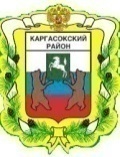 МУНИЦИПАЛЬНОЕ ОБРАЗОВАНИЕ «КАРГАСОКСКИЙ  РАЙОН»ТОМСКАЯ ОБЛАСТЬАДМИНИСТРАЦИЯ КАРГАСОКСКОГО РАЙОНАПОСТАНОВЛЕНИЕВ целях исполнения Федерального закона от 27.07.2006 года № 152-ФЗ "О персональных данных" в Администрации Каргасокского районаАдминистрация Каргасокского района постановляет:1. Утвердить Положение об определении  угроз безопасности персональных данных при их обработке в информационных системах персональных данных Администрации Каргасокского района  согласно приложению.2.Ведущему специалисту по кадровой работе Отдела правовой и кадровой работы Администрации Каргасокского района (Ушакова О.В.) ознакомить с настоящим постановлением  работников  Администрации Каргасокского района под роспись.3. Настоящее постановление вступает в силу со дня, следующего за днем официального опубликования.Пилипенко Е.А.8 (38-253) 2-16-612УТВЕРЖДЕНО постановлением  АдминистрацииКаргасокского районаот 06.02.2015 № 30ПриложениеПоложение об определении  угроз безопасности персональных данных при их обработке в информационных системах персональных данных Администрации Каргасокского районаI. ОпределенияВ настоящем документе используются следующие термины и их определения.Автоматизированная система - система, состоящая из персонала и комплекса средств автоматизации его деятельности, реализующая информационную технологию выполнения установленных функций.Аутентификация отправителя данных - подтверждение того, что отправитель полученных данных соответствует заявленному.Безопасность персональных данных - состояние защищенности персональных данных, характеризуемое способностью пользователей, технических средств и информационных технологий обеспечить конфиденциальность, целостность и доступность персональных данных при их обработке в информационных системах персональных данных.Биометрические персональные данные - сведения, которые характеризуют физиологические особенности человека и на основе которых можно установить его личность, включая фотографии, отпечатки пальцев, образ сетчатки глаза, особенности строения тела и другую подобную информацию.Блокирование персональных данных - временное прекращение сбора, систематизации, накопления, использования, распространения, персональных данных, в том числе их передачи.Вирус (компьютерный, программный) - исполняемый программный код или интерпретируемый набор инструкций, обладающий свойствами несанкционированного распространения и самовоспроизведения. Созданные дубликаты компьютерного вируса не всегда совпадают с оригиналом, но сохраняют способность к дальнейшему распространению и самовоспроизведению.Вредоносная программа - программа, предназначенная для осуществления несанкционированного доступа и (или) воздействия на персональные данные или ресурсы информационной системы персональных данных.Вспомогательные технические средства и системы - технические средства и системы, не предназначенные для передачи, обработки и хранения персональных данных, устанавливаемые совместно с техническими средствами и системами, предназначенными для обработки персональных данных или в помещениях, в которых установлены информационные системы персональных данных.Доступ в операционную среду компьютера (информационной системы персональных данных) - получение возможности запуска на выполнение штатных команд, функций, процедур операционной системы (уничтожения, копирования, перемещения и т.п.), исполняемых файлов прикладных программ.Доступ к информации - возможность получения информации и ее использования.Закладочное устройство - элемент средства съема информации, скрытно внедряемый (закладываемый или вносимый) в места возможного съема информации (в том числе в ограждение, конструкцию, оборудование, предметы интерьера, транспортные средства, а также в технические средства и системы обработки информации).Защищаемая информация -  информация,  подлежащая  защите  в  соответствии  стребованиями правовых документов или требованиями, устанавливаемыми собственником информации.3Идентификация - присвоение субъектам и объектам доступа идентификатора и (или) сравнение предъявляемого идентификатора с перечнем присвоенных идентификаторов.Информативный сигнал - электрические сигналы, акустические, электромагнитные и другие физические поля, по параметрам которых может быть раскрыта конфиденциальная информация (персональные данные) обрабатываемая в информационной системе персональных данных.Информационная система персональных данных (ИСПДн) - информационная система, представляющая собой совокупность персональных данных, содержащихся в базе данных, а также информационных технологий и технических средств, позволяющих осуществлять обработку таких персональных данных с использованием средств автоматизации или без использования таких средств.Информационные технологии - процессы, методы поиска, сбора, хранения, обработки, предоставления, распространения информации и способы осуществления таких процессов и методов.Использование персональных данных - действия (операции) с персональными данными, совершаемые оператором в целях принятия решений или совершения иных действий, порождающих юридические последствия в отношении субъекта персональных данных или других лиц либо иным образом затрагивающих права и свободы субъекта персональных данных или других лиц.Источник угрозы безопасности информации - субъект доступа, материальный объект или физическое явление, являющиеся причиной возникновения угрозы безопасности информации.Контролируемая зона - пространство (территория, здание, часть здания, помещение), в котором исключено неконтролируемое пребывание посторонних лиц, а также транспортных, технических и иных материальных средств.Конфиденциальность персональных данных - обязательное для соблюдения оператором или иным получившим доступ к персональным данным лицом требование не допускать их распространение без согласия субъекта персональных данных или наличия иного законного основания.Межсетевой экран - локальное (однокомпонентное) или функционально-распределенное программное (программно-аппаратное) средство (комплекс), реализующее контроль за информацией, поступающей в информационную систему персональных данных и (или) выходящей из информационной системы.Нарушитель безопасности персональных данных - физическое лицо, случайно или преднамеренно совершающее действия, следствием которых является нарушение безопасности персональных данных при их обработке техническими средствами в информационных системах персональных данных.Неавтоматизированная обработка персональных данных - обработка персональных данных, содержащихся в информационной системе персональных данных либо извлеченных из такой системы, считается осуществленной без использования средств автоматизации (неавтоматизированной), если такие действия с персональными данными, как использование, уточнение, распространение, уничтожение персональных данных в отношении каждого из субъектов персональных данных, осуществляются при непосредственном участии человека.Недекларированные возможности - функциональные возможности средств вычислительной техники, не описанные или не соответствующие описанным в документации, при использовании которых возможно нарушение конфиденциальности, доступности или целостности обрабатываемой информации.Несанкционированный доступ (несанкционированные действия) - доступ к информации или действия с информацией, нарушающие правила разграничения доступа с использованием штатных средств, предоставляемых информационными системами персональных данных.Носитель информации - физическое лицо или материальный объект, в том числе физическое  поле,  в  котором  информация  находит  свое  отражение  в  виде символов, 4образов, сигналов, технических решений и процессов, количественных характеристик физических величин.Обезличивание персональных данных - действия, в результате которых невозможно определить принадлежность персональных данных конкретному субъекту персональных данных.Обработка персональных данных - действия (операции) с персональными данными, включая сбор, систематизацию, накопление, хранение, уточнение (обновление, изменение), использование, распространение (в том числе передачу), обезличивание, блокирование, уничтожение персональных данных.Общедоступные персональные данные - персональные данные, доступ неограниченного круга лиц к которым предоставлен с согласия субъекта персональных данных или на которые в соответствии с федеральными законами не распространяется требование соблюдения конфиденциальности.Оператор (персональных данных) – Администрация Каргасокского района организующая и (или) осуществляющая обработку персональных данных, а также определяющая цели и содержание обработки персональных данных.Технические средства информационной системы персональных данных - средства вычислительной техники, информационно-вычислительные комплексы и сети, средства и системы передачи, приема и обработки ПДн (средства и системы звукозаписи, звукоусиления, звуковоспроизведения, переговорные и телевизионные устройства, средства изготовления, тиражирования документов и другие технические средства обработки речевой, графической, видео- и буквенно-цифровой информации), программные средства (операционные системы, системы управления базами данных и т.п.), средства защиты информации, применяемые в информационных системах.Перехват (информации) - неправомерное получение информации с использованием технического средства, осуществляющего обнаружение, прием и обработку информативных сигналов.Персональные данные - любая информация, относящаяся к определенному или определяемому на основании такой информации физическому лицу (субъекту персональных данных), в том числе его фамилия, имя, отчество, год, месяц, дата и место рождения, адрес, семейное, социальное, имущественное положение, образование, профессия, доходы, другая информация.Побочные электромагнитные излучения и наводки - электромагнитные излучения технических средств обработки защищаемой информации, возникающие как побочное явление и вызванные электрическими сигналами, действующими в их электрических и магнитных цепях, а также электромагнитные наводки этих сигналов на токопроводящие линии, конструкции и цепи питания.Политика "чистого стола" - комплекс организационных мероприятий, контролирующих отсутствие записывания на бумажные носители ключей и атрибутов доступа (паролей) и хранения их вблизи объектов доступа.Пользователь информационной системы персональных данных - лицо, участвующее в функционировании информационной системы персональных данных или использующее результаты ее функционирования.Правила разграничения доступа - совокупность правил, регламентирующих права доступа субъектов доступа к объектам доступа.Программная закладка - код программы, преднамеренно внесенный в программу с целью осуществить утечку, изменить, блокировать, уничтожить информацию или уничтожить и модифицировать программное обеспечение информационной системы персональных данных и (или) блокировать аппаратные средства.Программное (программно-математическое) воздействие - несанкционированное  воздействие на ресурсы автоматизированной информационной системы, осуществляемое с использованием вредоносных программ.Раскрытие персональных данных - умышленное или случайное нарушение конфиденциальности персональных данных.5Распространение персональных данных - действия, направленные на передачу персональных данных определенному кругу лиц (передача персональных данных) или на ознакомление с персональными данными неограниченного круга лиц, в том числе обнародование персональных данных в средствах массовой информации, размещение в информационно-телекоммуникационных сетях или предоставление доступа к персональным данным каким-либо иным способом.Ресурс информационной системы - именованный элемент системного, прикладного или аппаратного обеспечения функционирования информационной системы.Специальные категории персональных данных - персональные данные, касающиеся расовой, национальной принадлежности, политических взглядов, религиозных или философских убеждений, состояния здоровья и интимной жизни субъекта персональных данных.Средства вычислительной техники - совокупность программных и технических элементов систем обработки данных, способных функционировать самостоятельно или в составе других систем.Субъект доступа (субъект) - лицо или процесс, действия которого регламентируются правилами разграничения доступа.Технический канал утечки информации - совокупность носителя информации (средства обработки), физической среды распространения информативного сигнала и средств, которыми добывается защищаемая информация.Трансграничная передача персональных данных - передача персональных данных оператором через Государственную границу Российской Федерации органу власти иностранного государства, физическому или юридическому лицу иностранного государства.Угрозы безопасности персональных данных - совокупность условий и факторов, создающих опасность несанкционированного, в том числе случайного, доступа к персональным данным, результатом которого может стать уничтожение, изменение, блокирование, копирование, распространение персональных данных, а также иных несанкционированных действий при их обработке в информационной системе персональных данных.Уничтожение персональных данных - действия, в результате которых невозможно восстановить содержание персональных данных в информационной системе персональных данных или в результате которых уничтожаются материальные носители персональных данных.Утечка (защищаемой) информации по техническим каналам - неконтролируемое распространение информации от носителя защищаемой информации через физическую среду до технического средства, осуществляющего перехват информации.Уязвимость - слабость в средствах защиты, которую можно использовать для нарушения системы или содержащейся в ней информации.Целостность информации - способность средства вычислительной техники или автоматизированной системы обеспечивать неизменность информации в условиях случайного и/или преднамеренного искажения (разрушения).II. Обозначения и сокращенияАВС - антивирусные средстваАИС - автоматизированная информационная системаАРМ - автоматизированное рабочее местоВТСС - вспомогательные технические средства и системыПСЗИ - Программные средства защиты информации ИСПДн - информационная система персональных данныхКЗ - контролируемая зонаЛВС - локальная вычислительная сетьМЭ - межсетевой экранНСД - несанкционированный доступ6ОС - операционная системаПДн - персональные данныеПМВ - программно-математическое воздействиеПО - программное обеспечениеПЭМИН - побочные электромагнитные излучения и наводкиСАЗ - система анализа защищенностиСЗИ - средства защиты информацииСЗПДн - система (подсистема) защиты персональных данныхСОВ - система обнаружения вторженийТКУ И - технические каналы утечки информацииУБПДн- угрозы безопасности персональных данныхАС – операционная системаИБ - Информационная безопасностьАдминистрация Каргасокского района – АдминистрацияIII. Классификация нарушителейПо признаку принадлежности к ИСПДн все нарушители делятся на две группы:- внешние нарушители - физические лица, не имеющие права пребывания на территории контролируемой зоны, в пределах которой размещается оборудование ИСПДн;- внутренние нарушители - физические лица, имеющие право пребывания на территории контролируемой зоны, в пределах которой размещается оборудование ИСПДн.IV. Внешний нарушительВ качестве внешнего нарушителя информационной безопасности, рассматривается нарушитель, который не имеет непосредственного доступа к техническим средствам и ресурсам системы, находящимся в пределах контролируемой зоны.Предполагается, что внешний нарушитель не может воздействовать на защищаемую информацию по техническим каналам утечки, так как информация, хранимая и обрабатываемая в ИСПДн, является недостаточной для возможной мотивации внешнего нарушителя к осуществлению действий, направленных на утечку информации по техническим каналам утечки.Предполагается, что внешний нарушитель может воздействовать на защищаемую информацию только во время ее передачи по каналам связи.V. Внутренний нарушительВозможности внутреннего нарушителя существенным образом зависят от действующих в пределах контролируемой зоны ограничительных факторов, из которых основным является реализация комплекса организационно-технических мер, в том числе по подбору, расстановке и обеспечению высокой профессиональной подготовки кадров, допуску физических лиц внутрь контролируемой зоны и контролю за порядком проведения работ, направленных на предотвращение и пресечение несанкционированного доступа.Система разграничения доступа ИСПДн обеспечивает разграничение прав пользователей на доступ к информационным, программным, аппаратным и другим ресурсам ИСПДн в соответствии с принятой политикой информационной безопасности. К внутренним нарушителям могут относиться:- администраторы ИСПДн (категория I);- администраторы конкретных подсистем или баз данных ИСПДн (категория II);- пользователи ИСПДн (категория III);7- пользователи, являющиеся внешними по отношению к конкретной АС (категория IV);- лица, обладающие возможностью доступа к системе передачи данных (категория V);- сотрудники Администрации, имеющие санкционированный доступ в служебных целях в помещения, в которых размещаются элементы ИСПДн, но не имеющие права доступа к ним (категория VI);- обслуживающий персонал Администрации, в том числе привлеченные по контракту заключенными с третьими лицами  (охрана, работники инженерно-технических служб и т.д.) (категория VII);- уполномоченный персонал разработчиков ИСПДн, который на договорной основе имеет право на техническое обслуживание и модификацию компонентов ИСПДн (категория VIII).На лиц категорий I и II возложены задачи по администрированию программно-аппаратных средств и баз данных ИСПДн для интеграции и обеспечения взаимодействия различных подсистем, входящих в состав ИСПДн. Администраторы потенциально могут реализовывать угрозы ИБ, используя возможности по непосредственному доступу к защищаемой информации, обрабатываемой и хранимой в ИСПДн, а также к техническим и программным средствам ИСПДн, включая средства защиты, используемые в конкретных АС, в соответствии с установленными для них административными полномочиями.Эти лица хорошо знакомы с основными алгоритмами, протоколами, реализуемыми и используемыми в конкретных подсистемах и ИСПДн в целом, а также с применяемыми принципами и концепциями безопасности.Предполагается, что они могли бы использовать стандартное оборудование либо для идентификации уязвимостей, либо для реализации угроз ИБ. Данное оборудование может быть как частью штатных средств, так и может относиться к легко получаемому (например, программное обеспечение, полученное из общедоступных внешних источников).Кроме того, предполагается, что эти лица могли бы располагать специализированным оборудованием.К лицам категорий I и II ввиду их исключительной роли в ИСПДн должен применяться комплекс особых организационно-режимных мер по их подбору, принятию на работу, назначению на должность и контролю выполнения функциональных обязанностей.Предполагается, что в число лиц категорий I и II будут включаться только доверенные лица и поэтому указанные лица исключаются из числа вероятных нарушителей.Предполагается, что лица категорий III-VIII относятся к вероятным нарушителям.Предполагается, что возможность сговора внутренних нарушителей маловероятна ввиду принятых организационных и контролирующих мер.VI. Предположения об имеющейся у нарушителя информации обобъектах реализации угрозВ качестве основных уровней знаний нарушителей об АС можно выделить следующие:- общая информация - информации о назначения и общих характеристиках ИСПДн;- эксплуатационная информация - информация, полученная из эксплуатационной документации;- чувствительная информация - информация, дополняющая эксплуатационную информацию об ИСПДн (например, сведения из проектной документации ИСПДн).В частности, нарушитель может иметь:- данные об организации работы, структуре и используемых технических, программных и программно-технических средствах ИСПДн;- сведения об информационных ресурсах ИСПДн: порядок и правила создания, хранения и передачи информации, структура и свойства информационных потоков;8- данные об уязвимостях, включая данные о недокументированных (недекларированных) возможностях технических, программных и программно-технических средств ИСПДн.Предполагается, что лица категории III и категории IV владеют только эксплуатационной информацией, что обеспечивается организационными мерами. При этом лица категории IV не владеют парольной, аутентифицирующей и ключевой информацией, используемой в АИС, к которым они не имеют санкционированного доступа.Предполагается, что лица категории V владеют в той или иной части чувствительной и эксплуатационной информации о системе передачи информации и общей информацией об АИС, использующих эту систему передачи информации, что обеспечивается организационными мерами. При этом лица категории V не владеют парольной и аутентифицирующей информацией, используемой в АИС.Предполагается, что лица категории VI и лица категории VII по уровню знаний не превосходят лиц категории V.Предполагается, что лица категории VIII обладают чувствительной информацией об ИСПДн и функционально ориентированных АИС, включая информацию об уязвимостях технических и программных средств ИСПДн. Организационными мерами предполагается исключить доступ лиц категории VIII к техническим и программным средствам ИСПДн в момент обработки с использованием этих средств защищаемой информации.Таким образом, наиболее информированными об АИС являются лица категории III и лица категории VIII.Степень информированности нарушителя зависит от многих факторов, включая реализованные в Администрации конкретные организационные меры и компетенцию нарушителей. Поэтому объективно оценить объем знаний вероятного нарушителя в общем случае практически невозможно.В связи с изложенным, с целью создания определенного запаса прочности предполагается, что вероятные нарушители обладают всей информацией, необходимой для подготовки и реализации угроз, за исключением информации, доступ к которой со стороны нарушителя исключается системой защиты информации. К такой информации, например, относится парольная, аутентифицирующая и ключевая информация.VII. Предположения об имеющихся у нарушителя средствах реализации угрозПредполагается, что нарушитель имеет:- аппаратные компоненты СЗПДн и СФ СЗПДн;- доступные в свободной продаже технические средства и программное обеспечение;- специально разработанные технические средства и программное обеспечение.Внутренний нарушитель может использовать штатные средства.Состав имеющихся у нарушителя средств, которые он может использовать для реализации  угроз  ИБ,  а  также  возможности  по  их  применению  зависят  от  многих факторов, включая реализованные конкретных организационных мер, финансовые возможности и компетенцию нарушителей. Поэтому объективно оценить состав имеющихся у нарушителя средств реализации угроз в общем случае практически невозможно.Поэтому, для создания устойчивой СЗПДн предполагается, что вероятный нарушитель имеет все необходимые для реализации угроз средства, возможности которых не превосходят возможности аналогичных средств реализации угроз на информацию, содержащую сведения, составляющие государственную тайну, и технические и программные средства, обрабатывающие эту информацию.Вместе с тем предполагается, что нарушитель не имеет:- средств перехвата в технических каналах утечки;- средств воздействия через сигнальные цепи (информационные и управляющие интерфейсы СВТ);- средств воздействия на источники и через цепи питания;9- средств воздействия через цепи заземления;- средств активного воздействия на технические средства (средств облучения).Предполагается, что наиболее совершенными средствами реализации угроз обладают лица категории III и лица категории VIII.VIII. Угрозы утечки информации по техническим каналам8.1. Угрозы утечки акустической (речевой) информацииВозникновение угроз утечки акустической (речевой) информации, содержащейся непосредственно в произносимой речи пользователя ИСПДн, при обработке ПДн в ИСПДн, возможно при наличием функций голосового ввода ПДн в ИСПДн или функций воспроизведения ПДн акустическими средствами ИСПДн.В ИСПДн Администрации функции голосового ввода ПДн или функции воспроизведения ПДн акустическими средствами отсутствуют.Вероятность реализации угрозы - маловероятна.8.2. Угрозы утечки видовой информацииРеализация угрозы утечки видовой информации возможна за счет просмотра информации с помощью оптических (оптико-электронных) средств с экранов дисплеев и других средств отображения средств вычислительной техники, информационно-вычислительных комплексов, технических средств обработки графической, видео- и буквенно-цифровой информации, входящих в состав ИСПДн.В Администрации введен контроль доступа в контролируемую зону, АРМ пользователей расположены так, что практически исключен визуальный доступ к мониторам, а на окнах установлены жалюзи.Вероятность реализации угрозы - маловероятна.8.3. Угрозы утечки информации по каналам ПЭМИНУгрозы утечки информации по каналу ПЭМИН, возможны из-за наличия паразитных электромагнитных излучений у элементов ИСПДн.Угрозы данного класса маловероятны, т.к. размер контролируемой зоны большой, и элементы ИСПДн, находятся в самом центре здания и экранируются несколькими несущими стенами, и паразитный сигнал маскируется со множеством других паразитных сигналов элементов, не входящих в ИСПДн.IX. Угрозы несанкционированного доступа к информацииРеализация угроз НСД к информации может приводить к следующим видам нарушения ее безопасности: - нарушению конфиденциальности (копирование, неправомерное распространение);- нарушению целостности (уничтожение, изменение);- нарушению доступности (блокирование).9.1. Угрозы уничтожения, хищения аппаратных средств ИСПДн носителей информации путем физического доступа к элементам ИСПДн9.1.1. Кража ПЭВМУгроза осуществляется путем НСД внешними и внутренними нарушителями в помещения, где расположены элементы ИСПДн.В Администрации введен контроль доступа в контролируемую зону, двери закрываются на замок.10Вероятность реализации угрозы - маловероятна.9.1.2. Кража носителей информацииУгроза осуществляется путем НСД внешними и внутренними нарушителями к носителям информации.В Администрации введен контроль доступа в контролируемую зону, двери закрываются на замок, ведется учет и хранение носителей в сейфе.Вероятность реализации угрозы - маловероятна.9.1.3. Кража ключей и атрибутов доступаУгроза осуществляется путем НСД внешними и внутренними нарушителями в помещения, где происходит работа пользователей.В Администрации введен контроль доступа в контролируемую зону, двери закрываются на замок, организовано хранение ключей в сейфе и введена политика "чистого стола".Вероятность реализации угрозы - маловероятна.9.1.4. Кражи, модификации, уничтожения информацииУгроза осуществляется путем НСД внешними и внутренними нарушителями в помещения, где расположены элементы ИСПДн и средства защиты, а так же происходит работа пользователей.В Администрации введен контроль доступа в контролируемую зону, двери закрываются на замок.Вероятность реализации угрозы - маловероятна.9.1.5. Вывод из строя узлов ПЭВМ, каналов связиУгроза осуществляется путем НСД внешними и внутренними нарушителями в помещения, где расположены элементы ИСПДн и проходят каналы связи.В Администрации введен контроль доступа в контролируемую зону, двери закрываются на замок.Вероятность реализации угрозы - маловероятна.9.1.6. Несанкционированное отключение средств защитыУгроза осуществляется путем НСД внешними и внутренними нарушителями в помещения, где расположены средства защиты ИСПДн.В Администрации введен контроль доступа в контролируемую зону, двери закрываются на замок, пользователи ИСПДн проинструктированы о работе с ПДн.Вероятность реализации угрозы - маловероятна.9.2. Угрозы хищения, несанкционированной модификации или блокирования информации за счет несанкционированного доступа (НСД) с применением программно-аппаратных и программных средств (в том числе программно-математических воздействий)9.2.1. Действия вредоносных программ (вирусов)Программно-математическое воздействие - это воздействие с помощью вредоносных программ. Программой с потенциально опасными последствиями или вредоносной программой  (вирусом)   называют   некоторую   самостоятельную   программу   (набор 11инструкций), которая способна выполнять любое непустое подмножество следующих функций:- скрывать признаки своего присутствия в программной среде компьютера;- обладать способностью к самодублированию, ассоциированию себя с другими программами и (или) переносу своих фрагментов в иные области оперативной или внешней памяти;- разрушать (искажать произвольным образом) код программ в оперативной памяти;- выполнять без инициирования со стороны пользователя (пользовательской программы в штатном режиме ее выполнения) деструктивные функции (копирования, уничтожения, блокирования и т.п.);- сохранять фрагменты информации из оперативной памяти в некоторых областях внешней памяти прямого доступа (локальных или удаленных);- искажать произвольным образом, блокировать и (или) подменять выводимый во внешнюю память или в канал связи массив информации, образовавшийся в результате работы прикладных программ, или уже находящиеся во внешней памяти массивы данных.В Администрации на всех элементах ИСПДн установлена антивирусная защита, пользователи проинструктированы о мерах предотвращения вирусного заражения.Вероятность реализации угрозы - низкая.9.2.2. Недекларированные возможности системного ПО и ПО для обработки персональных данныхНедекларированные возможности - функциональные возможности средств вычислительной техники, не описанные или не соответствующие описанным в документации, при использовании которых возможно нарушение конфиденциальности, доступности или целостности обрабатываемой информации.В Администрации нет программного обеспечения разрабатываемого собственными разработчиками/сторонними специалистами.Вероятность реализации угрозы - маловероятна.9.2.3. Установка ПО не связанного с исполнением служебных обязанностейУгроза осуществляется путем несанкционированной установки ПО внутренними нарушителями, что может привести к нарушению конфиденциальности, целостности и доступности всей ИСПДн или ее элементов.В Администрации введено разграничение правами пользователей на установку ПО и осуществляется контроль, пользователи проинструктированы о политике установки ПО.Вероятность реализации угрозы - маловероятна.9.3. Угрозы не преднамеренных действий пользователей и нарушений безопасности функционирования ИСПДн и СЗПДн в ее составе из-за сбоев в программномобеспечении, а также от угроз неантропогенного (сбоев аппаратуры из-за ненадежности элементов, сбоев электропитания) и стихийного(ударов молний, пожаров, наводнений и т.п.) характера9.3.1. Утрата ключей и атрибутов доступаУгроза осуществляется за счет действия человеческого фактора пользователей ИСПДн, которые нарушают положения парольной политики в части их создания (создают легкие или пустые пароли, не меняют пароли по истечении срока их жизни или компрометации и т.п.) и хранения (записывают пароли на бумажные носители, передают ключи доступа третьим лицам и т.п.) или не осведомлены о них.В Администрации введена парольная политика, предусматривающая требуемую сложность  пароля   и периодическую  его  смену,  введена   политика  «чистого  стола», 12осуществляется контроль за их выполнением, пользователи проинструктированы о парольной политике и о действиях в случаях утраты или компрометации паролей.Вероятность реализации угрозы - низкая.9.3.2. Непреднамеренная модификация (уничтожение) информации сотрудникамиУгроза осуществляется за счет действия человеческого фактора пользователей ИСПДн, которые нарушают положения принятых правил работы с ИСПДн или не осведомлены о них.В Администрации осуществляется резервное копирование обрабатываемых ПДн, пользователи проинструктированы о работе с ИСПДн.Вероятность реализации угрозы - маловероятна.9.3.3. Непреднамеренное отключение средств защитыУгроза осуществляется за счет действия человеческого фактора пользователей ИСПДн, которые нарушают положения принятых правил работы с ИСПДн и средствами защиты или не осведомлены о них.В Администрации введен контроль доступа в контролируемую зону, двери закрываются на замок, осуществляется разграничение доступа к настройкам режимов средств защиты, пользователи проинструктированы о работе с ИСПДн.Вероятность реализации угрозы - маловероятна.9.3.4. Выход из строя аппаратно-программных средствУгроза осуществляется вследствие несовершенства аппаратно-программных средств, из-за которых может происходить нарушение целостности и доступности защищаемой информации.В Администрации осуществляется резервирование ключевых элементов ИСПДн.Вероятность реализации угрозы - маловероятна.9.3.5. Сбой системы электроснабженияУгроза осуществляется вследствие несовершенства системы электроснабжения, из-за чего может происходить нарушение целостности и доступности защищаемой информации.В Администрации ко всем ключевым элементам ИСПДн подключены источники бесперебойного питания и осуществляет резервное копирование информации.Вероятность реализации угрозы - низкая.9.3.6. Стихийное бедствиеУгроза осуществляется вследствие несоблюдения мер пожарной безопасности.В Администрации установлена пожарная сигнализация, пользователи проинструктированы о действиях в случае возникновения внештатных ситуаций.Вероятность реализации угрозы - маловероятна.9.4. Угрозы преднамеренных действий внутренних нарушителей9.4.1. Доступ к информации, модификация, уничтожение лиц, не допущенных к ее обработкеУгроза осуществляется путем НСД внешних нарушителей в помещения, где расположены элементы ИСПДн и средства защиты, а так же происходит работа пользователей.13В Администрации введен контроль доступа в контролируемую зону, двери закрываются на замок.Вероятность реализации угрозы - маловероятная.9.4.2. Разглашение информации, модификация, уничтожение сотрудниками допущенными к ее обработкеУгроза осуществляется за счет действия человеческого фактора пользователей ИСПДн, которые нарушают положения о неразглашении обрабатываемой информации или не осведомлены о них.В Администрации пользователи осведомлены о порядке работы с персональными данными.Вероятность реализации угрозы - маловероятна.9.5. Угрозы несанкционированного доступа по каналам связиВ соответствии с "Типовой моделью угроз безопасности персональных данных, обрабатываемых в распределенных ИСПДн, имеющих подключение к сетям общего пользования и (или) международного информационного обмена" (п. 6.6 Базовой модели угроз безопасности персональных данных при их обработке в информационных системах персональных данных, утвержденной заместителем директора ФСТЭК России 15 февраля 2008 г.), для ИСПДн можно рассматривать следующие угрозы, реализуемые с использованием протоколов межсетевого взаимодействия:- угроза "Анализ сетевого трафика" с перехватом передаваемой из ИСПДн и принимаемой из внешних сетей информации;- угрозы сканирования, направленные на выявление типа или типов используемых операционных систем, сетевых адресов рабочих станций ИСПДн, топологии сети, открытых портов и служб, открытых соединений и др.;- угрозы выявления паролей по сети;- угрозы навязывание ложного маршрута сети;- угрозы подмены доверенного объекта в сети;- угрозы внедрения ложного объекта как в ИСПДн, так и во внешних сетях;- угрозы типа "Отказ в обслуживании";- угрозы удаленного запуска приложений;- угрозы внедрения по сети вредоносных программ.9.5.1. Угроза "Анализ сетевого трафика"Эта угроза реализуется с помощью специальной программы-анализатора пакетов (sniffer), перехватывающей все пакеты, передаваемые по сегменту сети, и выделяющей среди них те, в которых передаются идентификатор пользователя и его пароль. В ходе реализации угрозы нарушитель:- изучает логику работы ИСПДн - то есть стремится получить однозначное соответствие событий, происходящих в системе, и команд, пересылаемых при этом хостами, в момент появления данных событий. В дальнейшем это позволяет злоумышленнику на основе задания соответствующих команд получить, например, привилегированные права на действия в системе или расширить свои полномочия в ней;- перехватывает поток передаваемых данных, которыми обмениваются компоненты сетевой операционной системы, для извлечения конфиденциальной или идентификационной информации (например, статических паролей пользователей для доступа к удаленным хостам по протоколам FTP и TELNET, не предусматривающих шифрование), ее подмены, модификации и т.п.9.5.2. Перехват в пределах контролируемой зоны внешними нарушителями14В Администрации введен контроль доступа в контролируемую зону, двери закрываются на замок.Вероятность реализации угрозы - маловероятна.9.5.3. Перехват в пределах контролируемой зоны внутренними нарушителямиВ Администрации введен контроль доступа в контролируемую зону,  двери закрываются на замок.Вероятность реализации угрозы - маловероятна.9.5.4. Угроза "сканирование сети"Сущность процесса реализации угрозы заключается в передаче запросов сетевым службам хостов ИСПДн и анализе ответов от них. Цель - выявление используемых протоколов, доступных портов сетевых служб, законов формирования идентификаторов соединений, определение активных сетевых сервисов, подбор идентификаторов и паролей пользователей.Вероятность реализации угрозы - маловероятна.9.5.5. Угроза выявления паролейЦель реализации угрозы состоит в получении НСД путем преодоления парольной защиты. Злоумышленник может реализовывать угрозу с помощью целого ряда методов, таких как простой перебор, перебор с использованием специальных словарей, установка вредоносной программы для перехвата пароля, подмена доверенного объекта сети (IP-spoofing) и перехват пакетов (sniffing). В основном для реализации угрозы используются специальные программы, которые пытаются получить доступ хосту путем последовательного подбора паролей. В случае успеха, злоумышленник может создать для себя "проход" для будущего доступа, который будет действовать, даже если на хосте изменить пароль доступа.Вероятность реализации угрозы - маловероятна.9.5.6 Угрозы навязывание ложного маршрута сетиДанная угроза реализуется одним из двух способов: путем внутрисегментного или межсегментного навязывания. Возможность навязывания ложного маршрута обусловлена недостатками, присущими алгоритмам маршрутизации (в частности из-за проблемы идентификации сетевых управляющих устройств), в результате чего можно попасть, например, на хост или в сеть злоумышленника, где можно войти в операционную среду технического средства в составе ИСПДн. Реализации угрозы основывается на несанкционированном использовании протоколов маршрутизации (RIP, OSPF, LSP) и управления сетью (ICMP, SNMP) для внесения изменений в маршрутно-адресные таблицы. При этом нарушителю необходимо послать от имени сетевого управляющего устройства (например, маршрутизатора) управляющее сообщение.Вероятность реализации угрозы - маловероятна.9.5.7. Угрозы подмены доверенного объектаТакая угроза эффективно реализуется в системах, в которых применяются нестойкие алгоритмы идентификации и аутентификации хостов, пользователей и т.д. Под доверенным объектом понимается объект сети (компьютер, межсетевой экран, маршрутизатор и т.п.), легально подключенный к серверу.Могут быть выделены две разновидности процесса реализации указанной угрозы: с установлением и без установления виртуального соединения.15Процесс реализации с установлением виртуального соединения состоит в присвоении прав доверенного субъекта взаимодействия, что позволяет нарушителю вести сеанс работы с объектом сети от имени доверенного субъекта. Реализация угрозы данного типа требует преодоления системы идентификации и аутентификации сообщений (например, атака rsh-службы UNIX-хоста).Процесс реализации угрозы без установления виртуального соединения может иметь место в сетях, осуществляющих идентификацию передаваемых сообщений только по сетевому адресу отправителя. Сущность заключается в передаче служебных сообщений от имени сетевых управляющих устройств (например, от имени маршрутизаторов) об изменении маршрутно-адресных данных.В результате реализации угрозы нарушитель получает права доступа к техническому средству ИСПДн - цели угроз.Вероятность реализации угрозы - маловероятна.9.5.8. Внедрение ложного объекта сетиЭта угроза основана на использовании недостатков алгоритмов удаленного поиска. В случае если объекты сети изначально не имеют адресной информации друг о друге, используются различные протоколы удаленного поиска (например, SAP в сетях Novell NetWare; ARP, DNS, WINS в сетях со стеком протоколов TCP/IP), заключающиеся в передаче по сети специальных запросов и получении на них ответов с искомой информацией. При этом существует возможность перехвата нарушителем поискового запроса и выдачи на него ложного ответа, использование которого приведет к требуемому изменению маршрутно-адресных данных. В дальнейшем весь поток информации, ассоциированный с объектом-жертвой, будет проходить через ложный объект сети.Вероятность реализации угрозы - маловероятна.9.5.9. Угрозы типа "Отказ в обслуживании"Эти угрозы основаны на недостатках сетевого программного обеспечения, его уязвимостях, позволяющих нарушителю создавать условия, когда операционная система оказывается не в состоянии обрабатывать поступающие пакеты.Могут быть выделены несколько разновидностей таких угроз:- скрытый отказ в обслуживании, вызванный привлечением части ресурсов ИСПДн на обработку пакетов, передаваемых злоумышленником со снижением пропускной способности каналов связи, производительности сетевых устройств, нарушением требований к времени обработки запросов. Примерами реализации угроз подобного рода могут служить: направленный шторм эхо-запросов по протоколу ICMP (Ping flooding), шторм запросов на установление TCP-соединений (SYN-flooding), шторм запросов к FTP-серверу;- явный отказ в обслуживании, вызванный исчерпанием ресурсов ИСПДн при обработке пакетов, передаваемых злоумышленником (занятие всей полосы пропускания каналов связи, переполнение очередей запросов на обслуживание), при котором легальные запросы не могут быть переданы через сеть из-за недоступности среды передачи, либо получают отказ в обслуживании ввиду переполнения очередей запросов, дискового пространства памяти и т.д. Примерами угроз данного типа могут служить шторм широковещательных ICMP-эхо-запросов (Smurf), направленный шторм (SYN-flooding), шторм сообщений почтовому серверу (Spam);- явный отказ в обслуживании, вызванный нарушением логической связности между техническим средствами ИСПДн при передаче нарушителем управляющих сообщений от имени сетевых устройств, приводящих к изменению маршрутно-адресных данных (например, ICMP Redirect Host, DNS-flooding) или идентификационной и аутентификационной информации;- явный отказ в обслуживании, вызванный передачей злоумышленником пакетов с нестандартными атрибутами (угрозы типа "Land", "TearDrop", "Bonk", "Nuke", "UDP-16bomb") или имеющих длину, превышающую максимально допустимый размер (угроза типа "Ping Death"), что может привести к сбою сетевых устройств, участвующих в обработке запросов, при условии наличия ошибок в программах, реализующих протоколы сетевого обмена.Результатом реализации данной угрозы может стать нарушение работоспособности соответствующей службы предоставления удаленного доступа к ПДн в ИСПДн, передача с одного адреса такого количества запросов на подключение к техническому средству в составе ИСПДн, которое максимально может "вместить" трафик (направленный "шторм запросов"), что влечет за собой переполнение очереди запросов и отказ одной из сетевых служб или полная остановка ИСПДн из-за невозможности системы заниматься ничем другим, кроме обработки запросов.Вероятность реализации угрозы - маловероятна.9.5.10. Угрозы удаленного запуска приложенийУгроза заключается в стремлении запустить на хосте ИСПДн различные предварительно внедренные вредоносные программы: программы-закладки, вирусы, "сетевые шпионы", основная цель которых - нарушение конфиденциальности, целостности, доступности информации и полный контроль за работой хоста. Кроме того, возможен несанкционированный запуск прикладных программ пользователей для несанкционированного получения необходимых нарушителю данных, для запуска управляемых прикладной программой процессов и др.Выделяют три подкласса данных угроз:- распространение файлов, содержащих несанкционированный исполняемый код;- удаленный запуск приложения путем переполнения буфера приложений-серверов;- удаленный запуск приложения путем использования возможностей удаленного управления системой, предоставляемых скрытыми программными и аппаратными закладками, либо используемыми штатными средствами.Типовые угрозы первого из указанных подклассов основываются на активизации распространяемых файлов при случайном обращении к ним. Примерами таких файлов могут служить: файлы, содержащие исполняемый код в вид документы, содержащие исполняемый код в виде элементов ActiveX, Java-апплетов, интерпретируемых скриптов (например, тексты на JavaScript); файлы, содержащие исполняемые коды программ. Для распространения файлов могут использоваться службы электронной почты, передачи файлов, сетевой файловой системы.При угрозах второго подкласса используются недостатки программ, реализующих сетевые сервисы (в частности, отсутствие контроля за переполнением буфера). Настройкой системных регистров иногда удается переключить процессор после прерывания, вызванного переполнением буфера, на исполнение кода, содержащегося за границей буфера. Примером реализации такой угрозы может служить внедрение широко известного "вируса Морриса".При угрозах третьего подкласса нарушитель использует возможности удаленного управления системой, предоставляемые скрытыми компонентами (например, "троянскими" программами типа Back. Orifice, Net Bus), либо штатными средствами управления и администрирования компьютерных сетей (Landesk Management Suite, Managewise, Back Orifice и т.п.). В результате их использования удается добиться удаленного контроля над станцией в сети.Вероятность реализации угрозы - маловероятна.9.5.11. Угрозы внедрения по сети вредоносных программК вредоносным программам, внедряемым по сети, относятся вирусы, которые для своего распространения активно используют протоколы и возможности локальных и глобальных сетей. Основным принципом работы сетевого вируса является возможность самостоятельно передать свой код на удаленный сервер или рабочую станцию. 17"Полноценные" сетевые вирусы при этом обладают еще и возможностью запустить на выполнение свой код на удаленном компьютере или, по крайней мере, "подтолкнуть" пользователя к запуску зараженного файла.Вредоносными программами, обеспечивающими осуществление НСД, могут быть:- программы подбора и вскрытия паролей;- программы, реализующие угрозы;- программы, демонстрирующие использование недекларированных возможностей программного и программно-аппаратного обеспечения ИСПДн;- программы-генераторы компьютерных вирусов;- программы, демонстрирующие уязвимости средств защиты информации и др.Вероятность реализации угрозы - маловероятна.06.02.2015№ 30Об утверждении Положения об определении угроз безопасности персональных данных при их обработке в информационных системах персональных данных Администрации Каргасокского районаИ.о.Главы Каргасокского района                                                                           Ю.Н.Микитич